ZAOKRUŽI TOČAN ODGOVOR I NAPIŠI NAZIV PREDMETA UZ SLIKU.1.ZA PEGLANJE ODJEĆE KORISTIMO :a)    -------------------------------------------------------------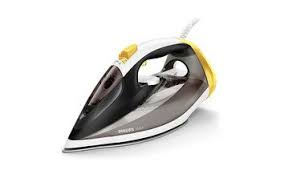 b)                                     -------------------------------------------------------------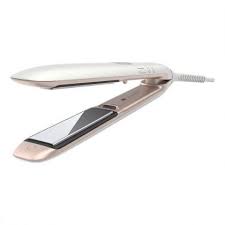 2.PEGLAMO NA: a)                   -----------------------------------------------------------------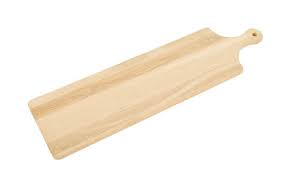 b)                 ------------------------------------------------------------------- 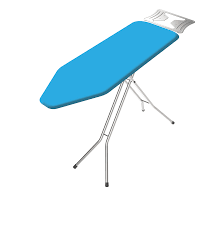 3.ISPEGLANU ODJEĆU STAVLJAMO U :a)                              ----------------------------------------------------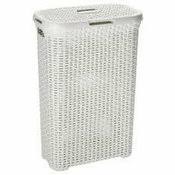 b)               ---------------------------------------------------------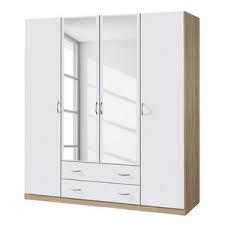                   ------------------------------------------------------------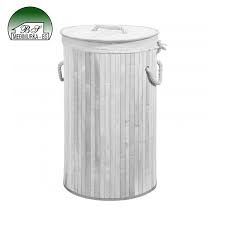 c)4. ZADATAK :ISPEGLAJ  UZ MAMU KUHINJSKE KRPE ! 